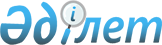 О внесении изменений и дополнений в Положение государственного учреждения "Отдел архитектуры и градостроительства города Петропавловска"
					
			Утративший силу
			
			
		
					Постановление акимата города Петропавловска Северо-Казахстанской области от 3 ноября 2015 года № 1897. Зарегистрировано Департаментом юстиции Северо-Казахстанской области 3 декабря 2015 года № 3486. Утратило силу постановлением акимата города Петропавловска Северо-Казахстанской области от 05 апреля 2017 года № 615      Сноска. Утратило силу постановлением акимата города Петропавловска Северо-Казахстанской области от 05.04.2017 № 615 (вводится в действие со дня его первого официального опубликования).

      В соответствии со статьей 124 Закона Республики Казахстан от 1 марта 2011 года "О государственном имуществе", Указом Президента Республики Казахстан от 29 октября 2012 года № 410 "Об утверждении Типового положения государственного органа Республики Казахстан", акимат города Петропавловска ПОСТАНОВЛЯЕТ:

      1. Внести изменения и дополнения в Положение государственного учреждения "Отдел архитектуры и градостроительства города Петропавловска" (далее Положение).

      2. Утвердить Положение в новой редакции, согласно приложению к настоящему постановлению.

      3. Отделу архитектуры и градостроительства города Петропавловска в установленном законодательством порядке известить органы юстиции о внесенных изменениях.

      4. Контроль за исполнением данного постановления возложить на заместителя акима города, курирующего данную сферу.

      5. Настоящее постановление вводится в действие по истечении десяти календарных дней после дня его первого официального опубликования.

 ПОЛОЖЕНИЕ
о государственном учреждении "Отдел архитектуры и градостроительства города Петропавловска" 1. Общие положения      1. Государственное учреждение "Отдел архитектуры и градостроительства города Петропавловска" является государственным органом Республики Казахстан, осуществляющим руководство в сфере архитектуры и градостроительства.

      2. Государственное учреждение "Отдел архитектуры и градостроительства города Петропавловска" ведомств не имеет.

      3. Государственное учреждение "Отдел архитектуры и градостроительства города Петропавловска" осуществляет свою деятельность в соответствии с Конституцией и законами Республики Казахстан, актами Президента и Правительства Республики Казахстан, иными нормативно-правовыми актами, а так же настоящим Положением.

      4. Государственное учреждение "Отдел архитектуры и градостроительства города Петропавловска" является юридическим лицом в организационно-правовой форме государственного учреждения, имеет печати и штампы со своим наименованием на государственном языке, бланки установленного образца, в соответствии с законодательством Республики Казахстан счета в органах казначейства.

      5. Государственное учреждение "Отдел архитектуры и градостроительства города Петропавловска" вступает в гражданско-правовые отношения от собственного имени.

      6. Государственное учреждение "Отдел архитектуры и градостроительства города Петропавловска" имеет право выступать стороной гражданско-правовых отношений от имени государства, если оно уполномочено на это в соответствии с законодательством.

      7. Государственное учреждение "Отдел архитектуры и градостроительства города Петропавловска" по вопросам своей компетенции в установленном законодательством порядке принимает решения, оформляемые приказами руководителя государственного учреждения "Отдел архитектуры и градостроительства города Петропавловска" и другими актами, предусмотренными законодательством Республики Казахстан.

      8. Структура и лимит штатной численности государственного учреждения "Отдел архитектуры и градостроительства города Петропавловска" утверждается в соответствии с действующим законодательством.

      9. Местонахождение юридического лица: 150008, Республика Казахстан, Северо-Казахстанская область, город Петропавловск, улица Конституции Казахстана, 23.

      10. Полное наименование государственного органа: 

      на государственном языке – "Петропавл қаласының сәулет және қала құрылысы бөлімі" мемлекеттік мекемесі; 

      на русском языке – государственное учреждение "Отдел архитектуры и градостроительства города Петропавловска" 

      11. Настоящее положение является учредительным документом государственного учреждения "Отдел архитектуры и градостроительства города Петропавловска" 

      12. Финансирование деятельности государственного учреждения "Отдел архитектуры и градостроительства города Петропавловска" осуществляется из средств местного бюджета.

      13. Государственному учреждению "Отдел архитектуры и градостроительства города Петропавловска" запрещается вступать в договорные отношения с субъектами предпринимательства на предмет выполнения обязанностей, являющихся функциями государственного учреждения "Отдел архитектуры и градостроительства города Петропавловска".

      Если государственному учреждению "Отдел архитектуры и градостроительства города Петропавловска" законодательными актами предоставлено право осуществлять, приносящую доходы деятельность, то доходы, полученные от такой деятельности, направляются в доход государственного бюджета.

 2. Миссия, основные задачи, функции, права и обязанности государственного учреждения.      14. Миссия государственного учреждения "Отдел архитектуры и градостроительства города Петропавловска": проведение государственной архитектурной и градостроительной политики на территории города Петропавловска.

      15. Задача государственного учреждения "Отдел архитектуры и градостроительства города Петропавловска":

      1) качественное и своевременное оказание государственных услуг в области архитектуры и градостроительства;

      2) реализация государственной политики в области архитектуры, градостроительства, строительства и обеспечение реализации программ по развитию территории города Петропавловска;

      3) иные задачи, предусмотренные законодательством Республики Казахстан.

      16. Функции государственного учреждения "Отдел архитектуры и градостроительства города Петропавловска":

      1) координация деятельности по реализации утвержденного в установленном законодательством порядке генерального плана города, комплексной схемы градостроительного планирования прилегающих территорий (проекта районной планировки), отнесенных в установленном законодательством порядке к зоне влияния города;

      2) организация разработки и внесение на одобрение в городской маслихат проекта генерального плана города, проектов установления и изменения городской черты и границ пригородной зоны, а также границ подведомственных административных районов и населенных пунктов-спутников;

      3) представление на утверждение соответствующим маслихатам градостроительной документации, а также правил застройки, благоустройства и инженерного обеспечения территории города;

      4) внесение в городской маслихат предложений по установлению правил сохранения и содержания жилищного фонда, иных зданий и сооружений жилищно-гражданского назначения, инженерных коммуникаций, памятников истории и культуры, объектов государственного природно-заповедного фонда местного значения;

      5) информирование населения города о планируемой застройке либо иных градостроительных изменениях;

      6) предоставление в установленном порядке информации и (или) сведений для внесения в базу данных государственного градостроительного кадастра;

      7) утверждение и реализация градостроительных проектов, проектов детальной планировки и застройки города и пригородной зоны;

      8) принятие решений по выбору, предоставлению, а в случаях, предусмотренных законодательными актами, и изъятию для государственных нужд земельных участков на подведомственной территории для застройки или иного градостроительного освоения;

      9) принятие решений о строительстве (расширении, техническом перевооружении, модернизации, реконструкции, реставрации и капитальном ремонте) строений, зданий, сооружений, инженерных и транспортных коммуникаций, а также об инженерной подготовке территории, благоустройстве и озеленении, консервации строек (объектов), проведении комплекса работ по постутилизации объектов местного значения;

      10) определение состава и назначение комиссии по приемке объектов (комплексов) в эксплуатацию в порядке, установленном законодательством Республики Казахстан, а также регистрация и ведение учета объектов (комплексов), вводимых в эксплуатацию (вводится в действие с 1 января 2016 года);

      11) ведение мониторинга строящихся (намечаемых к строительству) объектов и комплексов в порядке, установленном Правительством Республики Казахстан;

      12) оказание государственных услуг физическим и юридическим лицам согласно реестра государственных услуг в пределах своей компетенции;

      13) осуществление в интересах местного государственного управления иных полномочий, возлагаемых на местные исполнительные органы законодательством Республики Казахстан.

      17. Права и обязанности государственного учреждения "Отдел архитектуры и градостроительства города Петропавловска":

      1) вести служебную переписку с государственными и негосударственными органами и организациями по вопросам, отнесенным к ведению государственного учреждения "Отдел архитектуры и градостроительства города Петропавловска";

      2) участвовать в заседаниях областного, городского акимата и маслихата, коллегий городских, территориальных и иных исполнительных органов;

      3) соблюдать нормы действующего законодательства;

      4) осуществлять иные права и обязанности в соответствии с законодательством Республики Казахстан.

 3. Организация деятельности государственного учреждения.      18. Руководство государственного учреждения "Отдел архитектуры и градостроительства города Петропавловска" осуществляется руководителем, который несет персональную ответственность за выполнение возложенных на государственное учреждение "Отдел архитектуры и градостроительства города Петропавловска" задач и осуществление им своих функций.

      19. Руководитель государственного учреждения "Отдел архитектуры и градостроительства города Петропавловска" назначается на должность и освобождается от должности акимом города Петропавловска в соответствии с законодательством Республики Казахстан.

      20. Руководитель государственного учреждения "Отдел архитектуры и градостроительства города Петропавловска" не имеет заместителей.

      21. Полномочия и обязанности руководителя государственного учреждения "Отдел архитектуры и градостроительства города Петропавловска":

      1) является по должности главным архитектором города Петропавловска.

      2) организует и осуществляет руководство работой государственного учреждения "Отдел архитектуры и градостроительства города Петропавловска", несет персональную ответственность за выполнение возложенных на государственное учреждение "Отдел архитектуры и градостроительства города Петропавловска" задач и осуществление им своих функций.

      3) несет персональную ответственность за нарушения антикоррупционного законодательства.

      4) назначает на должности, определяет обязанности и освобождает от должностей работников государственного учреждения "Отдел архитектуры и градостроительства города Петропавловска";

      5) решает вопросы поощрения и налагает дисциплинарные взыскания на работников государственного учреждения "Отдел архитектуры и градостроительства города Петропавловска";

      6) издает приказы и дает указания, обязательные для исполнения;

      7) в пределах своей компетенции представляет государственное учреждение "Отдел архитектуры и градостроительства города Петропавловска" в государственных органах и организациях в соответствии с действующим законодательством;

      8) осуществляет иные полномочия в соответствии с законодательством Республики Казахстан.

 4. Имущество государственного учреждения.      22. Государственное учреждение "Отдел архитектуры и градостроительства города Петропавловска" может иметь на праве оперативного управления обособленное имущество в случаях, предусмотренных законодательством Республики Казахстан.

      Имущество государственного учреждения "Отдел архитектуры и градостроительства города Петропавловска" формируется за счет имущества, переданного ему собственником, а также имущества (включая денежные доходы), приобретенного в результате собственной деятельности и иных источников, не запрещенных законодательством Республики Казахстан.

      23. Имущество, закрепленное за государственным учреждением "Отдел архитектуры и градостроительства города Петропавловска", относится к коммунальной собственности.

      24. Государственное учреждение "Отдел архитектуры и градостроительства города Петропавловска" не вправе самостоятельно отчуждать или иным способом распоряжаться закрепленным за ним имуществом и имуществом, приобретенным за счет средств, выданных ему по плану финансирования, если иное не установлено законодательством Республики Казахстан.

 5. Реорганизация и ликвидация государственного учреждения.      25. Реорганизация (слияние, присоединение, разделение, выделение, преобразование) и ликвидация государственного учреждения "Отдел архитектуры и градостроительства города Петропавловска" осуществляются в соответствии с законодательством Республики Казахстан.

      26. Порядок распределения имущества государственного учреждения "Отдел архитектуры и градостроительства города Петропавловска" после упразднения производится в соответствии с действующим законодательством Республики Казахстан.

      27. Внесение изменений и дополнений в Положение государственного учреждения "Отдел архитектуры и градостроительства города Петропавловска" производится в соответствии с действующим законодательством Республики Казахстан.

      28. Государственное учреждение "Отдел архитектуры и градостроительства города Петропавловска" филиалов и представительств не имеет.

 6. Режим работы в государственном учреждении.      29. Взаимоотношение между государственным учреждением "Отдел архитектуры и градостроительства города Петропавловска" и другими уполномоченными органами определяется и регулируется в соответствии с действующим законодательством Республики Казахстан.

      30. Рабочее время государственного учреждения "Отдел архитектуры и градостроительства города Петропавловска" с 9:00 до 18:30 – пять дней в неделю, в выходные дни по графику, обеденный перерыв – с 13.00 до 14.30 часов.

      31. Прием граждан по личным вопросам Руководителем государственного учреждения "Отдел архитектуры и градостроительства города Петропавловска" осуществляет каждую среду недели с 10:00 до 17:00 часов, прием граждан по личным вопросам сотрудниками государственного учреждения "Отдел архитектуры и градостроительства города Петропавловска" осуществляется каждый вторник и четверг недели с 15:00 до 18:00 часов.


					© 2012. РГП на ПХВ «Институт законодательства и правовой информации Республики Казахстан» Министерства юстиции Республики Казахстан
				
      И.о. акима города

К. Галеев
Утверждено постановлением акимата города Петропавловска от 3 ноября 2015 года №1897